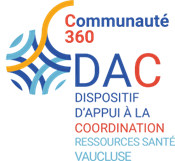 MESURE DE PROTECTION JUDICIAIRE(Personne majeure)CERTIFICAT MÉDICAL EN VUE : D’UNE MAINLEVÉE D’UN ALLÈGEMENT D’UN RENOUVELLEMENT A L’IDENTIQUECONCERNANT :NOM : 
PRENOM : .Rappels importants :Ce certificat doit être remis à la personne ayant sollicité ce certificat sous pli cacheté, à l'attention exclusive du juge des tutelles.Il est susceptible d'être lu par toute partie intéressée à la procédure, y compris la personne faisant l'objet de la demande de mesure de protection (sauf décision contraire du juge des tutelles pour contre-indication médicale) (art. 1222 et 1222-1 du code de procédure civile).CERTIFICAT MÉDICAL A COMPLÉTER PAR TOUT MÉDECINJe soussigné(e) :	Docteur : 	Adresse : 	Téléphone : 	Mail : Atteste avoir personnellement examiné le :  Madame	 MonsieurNom de naissance : Nom d’usage : Prénoms : Né(e) le :      à Situation familiale : Examen réalisé : Au domicile de l’intéressé(e) À mon cabinet En établissement hospitalier (précisez) :  En EHPAD (précisez) :  Autre (précisez) : En présence de (précisez) :	Lien avec la personne examinée : 	Raison de la présence (précisez) : 	Comportement de la personne accompagnante au cours de l’examen :	 Acteur de la discussion	 Simple observateurFaisant actuellement l’objet d’une mesure de : Curatelle simple Curatelle renforcée Habilitation familiale assistance Tutelle Habilitation familiale représentation Information non connue1. La mesure en cours vous paraît-elle toujours adaptée aux altérations de la personne ? Oui Non2. Vous constatez chez l’intéressé(e) : Un trouble de la mémoire Une désorientation temporelle Une désorientation spatiale Des difficultés de concentration Des troubles délirants Des troubles du jugement Une altération du fonctionnement adaptatif Une vulnérabilité Un handicap intellectuel inné ou accidentel Une conduite addictive Autres. Précisez : 3. Décrivez l’altération des facultés de la personne examinée :Peut-elle s’exprimer ?	 oui	 difficilement	 nonPeut-elle exprimer sa volonté ?	 oui	 partiellement	 nonComprend-elle ses interlocuteurs ?	 oui	 difficilement	 nonPeut-elle lire ?	 oui	 difficilement	 nonPeut-elle écrire ?	 oui	 difficilement	 nonPeut-elle compter ?	 oui	 difficilement	 nonSe repère-t-elle dans le temps ?	 oui	 difficilement	 nonSe repère-t-elle dans l’espace ?	 oui	 difficilement	 nonA-t-elle la notion de l’argent ?	 oui	 un peu	 nonPeut-elle se déplacer seule ?	 oui	 difficilement	 nonPeut-elle se déplacer accompagnée ?	 oui	 difficilement	 nonPeut-elle faire une procuration et en comprenant les enjeux ?	 oui	 nonPrécisez : Rappel :TUTELLE, HABILITATION FAMILIALE REPRESENTATION : La personne doit être représentée de manière continue dans les actes de la vie civile, car hors d’état d’agir elle-même.CURATELLE RENFORCEE, HABILITATION FAMILIALE ASSISTANCE : La personne n’est pas en mesure de gérer seule son budget et a besoin d’être assistée ou contrôlée dans les actes importants de la vie civique.CURATELLE SIMPLE, HABILITATION FAMILIALE ASSISTANCE : La personne, sans être hors d’état d’agir elle-même, peut gérer seule son budget, mais a besoin d’être assistée ou contrôlée dans les actes importants de la vie civile.Vous préconisez : UN RENOUVELLEMENT À L’IDENTIQUE UNE MAINLEVÉE UN ALLÈGEMENT Curatelle simple Curatelle renforcée pour :	 sa personne	 ses biens	 les deux Habilitation familiale assistance pour :	 sa personne	 ses biens	 les deuxPrécisez :  L’audition de la personne par le juge peut-elle avoir lieu au tribunal ?	 Oui	 NonSi oui, y a-t-il à prévoir des modalités particulières (par exemple, interprète, accompagnant…) ?Précisez : La personne examinée est-elle en capacité de rester ou de retourner vivre à son domicile ?	 Oui	 NonSi oui, son maintien ou son retour à domicile est conditionné par :La mesure peut-elle être exercée par un membre de la famille ou un proche ?	 Oui	 NonPrécisez : Fait le 	Signature et cachet